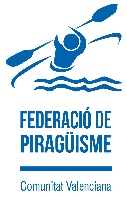 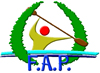 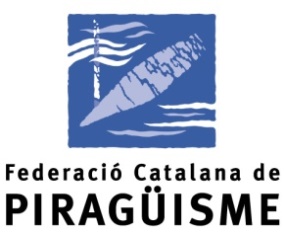 ANEXO IIHOJA DE INSCRIPCIÓNEMBARCACIONES INDIVIDUALESEMBARCACIONES DOBLESCOMPETICIÓN:COMPETICIÓN:COMPETICIÓN DE MARATÓN DE LA III LIGA ESTE DE AGUAS TRANQUILASCOMPETICIÓN DE MARATÓN DE LA III LIGA ESTE DE AGUAS TRANQUILASLUGAR Y FECHA:LUGAR Y FECHA:MEQUINENZA (Zaragoza), 1 de julio de 2017MEQUINENZA (Zaragoza), 1 de julio de 2017CLUB:CLUB:C.I.F.:C.I.F.:DOMICILIO: DOMICILIO: POBLACIÓN:CÓDIGO POSTAL: FEDERACIÓN:FEDERACIÓN:JEFE DE EQUIPO:TELÉFONO DE CONTACTO:COLOR DE LA CAMISETA:COLOR DE LA CAMISETA:Firmado:N.I.F.:DNINOMBRE Y APELLIDOSCATEGORÍA Y MODALIDADDNINOMBRE Y APELLIDOSCATEGORÍA Y MODALIDAD